Liebe Eltern,der Elternbeirat für das Kindergartenjahr 2023/24 stellt sich vor:Bei Fragen, Anliegen und Problemen könnt ihr uns jederzeit ansprechen!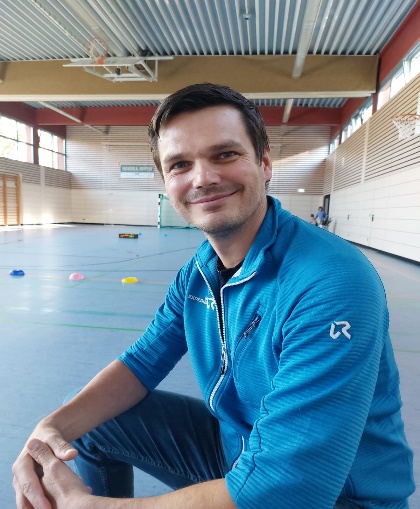 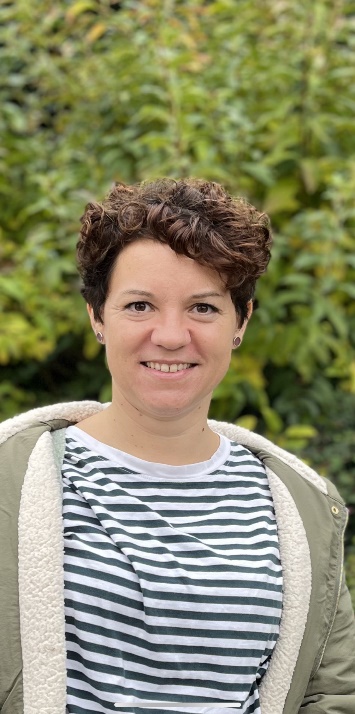 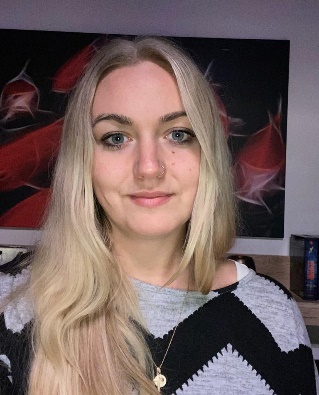 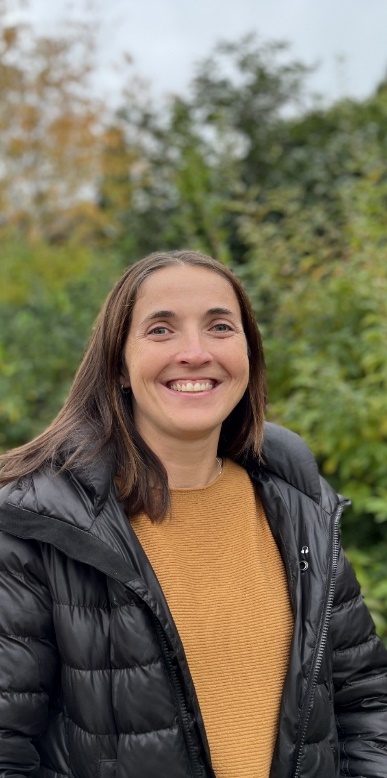 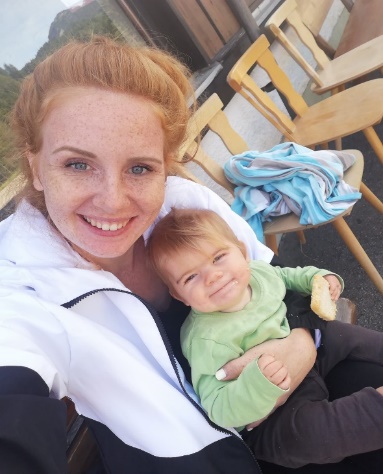 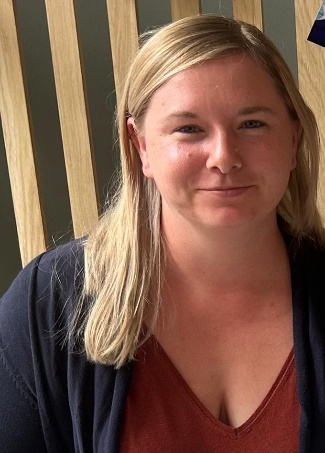 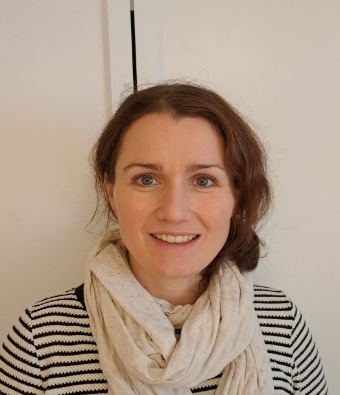 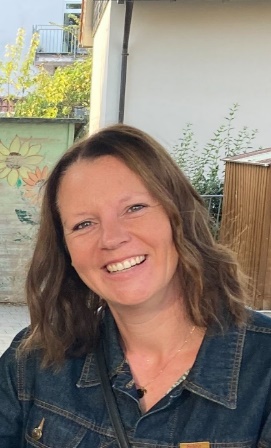 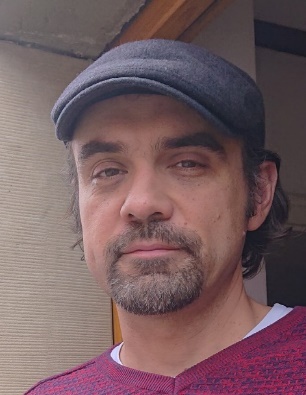 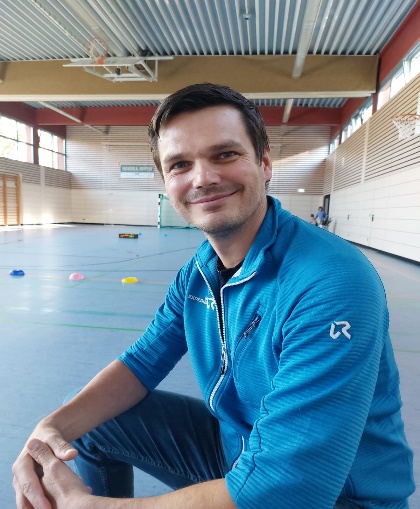 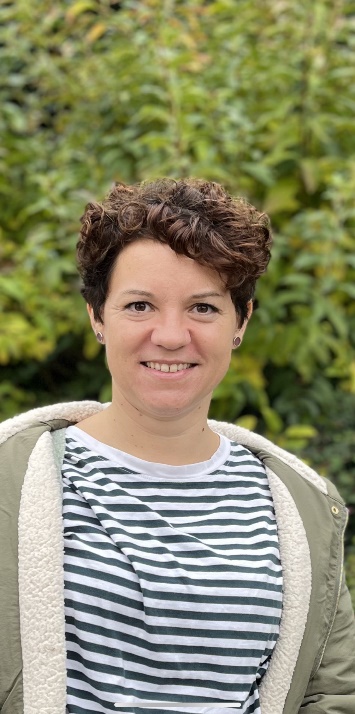 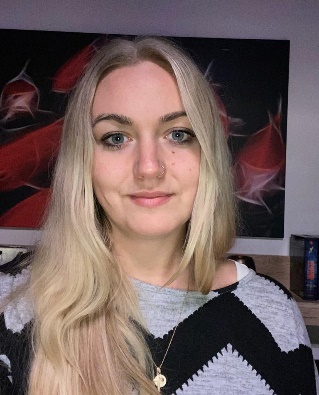 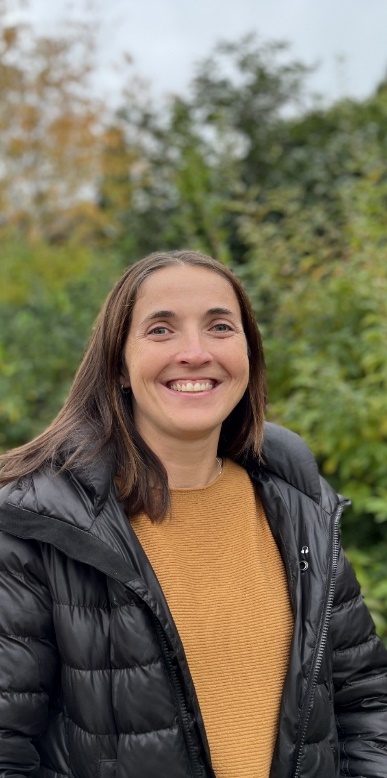 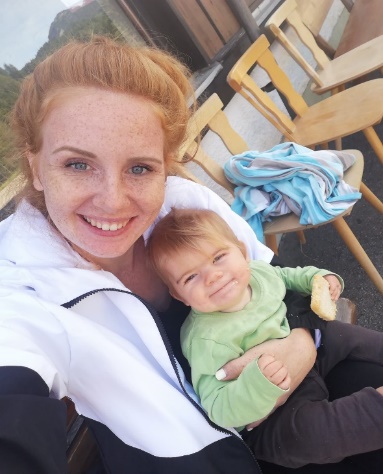 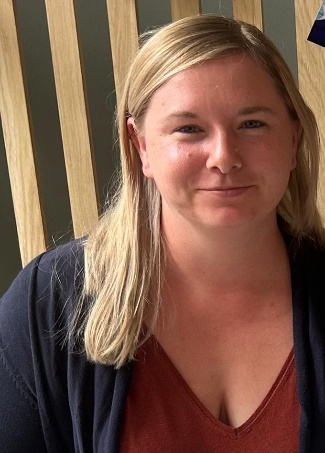 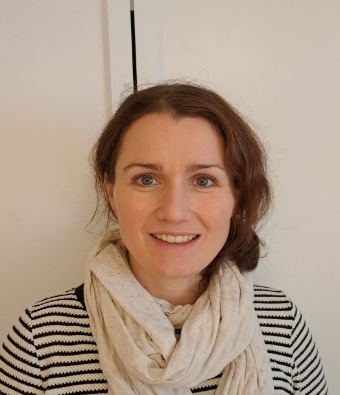 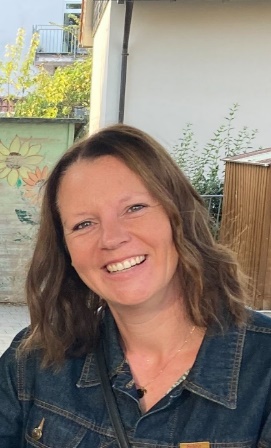 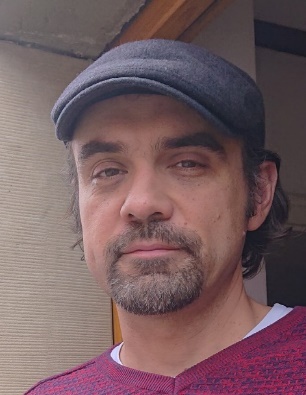 Viele Grüße,Euer ElternbeiratAufgabeNameMama/Papa vonVorsitzNadine BachEmma (Piraten)VorsitzEva KerstenskiDominic (Frösche)KassierThomas StintzingEmil (Piraten) und Anna (Zwerge)SchriftführerMichelle GoldbachAlessia (Schulkindbetreuung) und Giulio (Zwerge)ÖffentlichkeitsarbeitVera HoltYanno (Frösche) und Lara (Zwerge)BeisitzSilke SußnerIlvy (Frösche)Sonja WurlLukas (Frösche) und Lea (Zwerge)Jan MörchelEmil (Frösche)Stefanie TeichertSelma (Schulkindebetreuung) und Raphael (Zwerge)